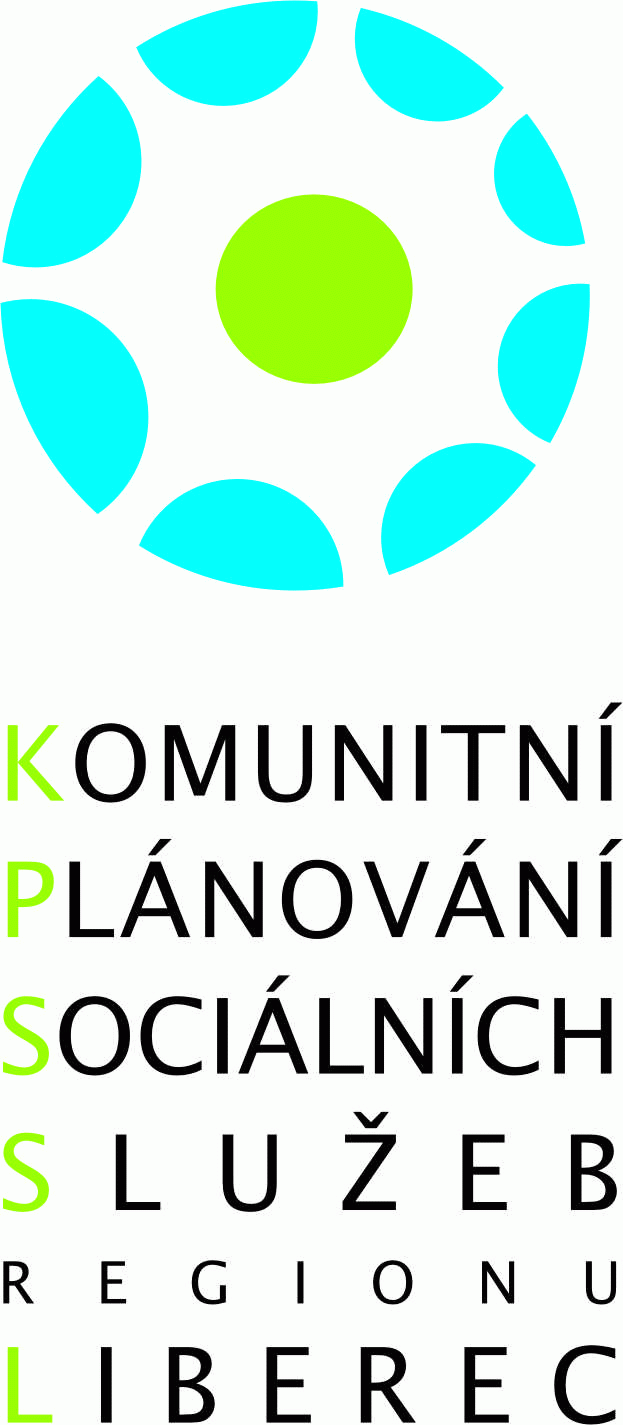 Setkání pracovní skupiny pro seniory – 24.6.2014Přítomni:  dle prezenční listiny Program :Zpráva o jednání řídící pracovní skupiny ze dne 18.6.2014 -  předala Bc. MarcinkováZpráva o přípravě smluv o poskytnutí dotace z rozpočtu města jednotlivým poskytovatelům cca do 50 dnů - předala Bc. Marcinková.Informace o některých nedostatcích v žádostech a informace o hodnocení jednotlivých žádostí. Pro příští rok budou některé body upraveny a připomínky zapracovány včetně klíče pro rozdělení financí. Finanční prostředky z rozpočtu města přispějí k zajištění poskytovaných služeb občanům města.Informace o problémech s termíny předání statistických údajů do OK systému a do datového centra, jednotliví členové se zúčastní semináře na KÚ dne 25.6.2014. V září bude projednán v ŘPS nový jednací řád, který byl připomínkován ve všech pracovních skupinách.Jedním z cílů komunitního plánu je jako rozvojové opatření zajištění odpovídající péče pro osoby s Alzheimerovou chorobou a jinými formami demence ve vyšším stadiu onemocnění. Pracovní skupina byla seznámena paní Šťovíčkovou se záměrem Rodiny 24 toto prioritní opatření naplnit. Informovala členy o jednotlivých postupech, spolupracujících subjektech, registraci a zahájení provozu v cca v lednu 2015. Splněné opatření bude zapracováno do monitoringu komunitního plánu. Tato sociální služba dlouhodobě chyběla v regionu Liberec a bude velkým přínosem pro zkvalitnění sociálních služeb pro naše občany. Zapsala: Jana Urbanová